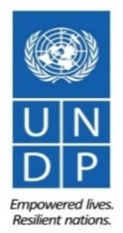 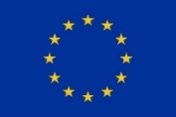 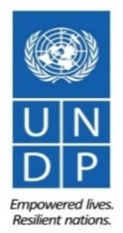 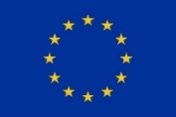 Poziv partnerskim jedinicama lokalne samouprave za iskazivanje interesa za implementiranje programa podrške zapošljavanju kroz javne radove za dugoročno nezaposlene i socijalno ugrožene kategorije stanovništva uz podršku Projekta „Lokalni integrisani razvoj“ u 2017. godini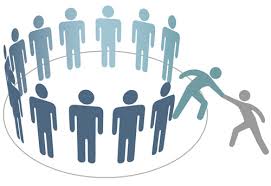 OBRAZAC PRIJEDLOGA1. Opis prijedlogaNAZIV PRIJEDLOGA:PODNOSILAC PRIJEDLOGA:PARTNER/I NA PROJEKTU:BUDŽET PROJEKTA (BAM):Finansiranje iz budžetskih sredstava jedinice lokalne samuprave (BAM)BUDŽET PROJEKTA (BAM):Finansiranje iz sredstava LID projektnog fonda  (BAM)BUDŽET PROJEKTA (BAM):Finansiranje iz ostalih izvora (BAM)BUDŽET PROJEKTA (BAM):UKUPAN BUDŽET (a+b+c)IME I PREZIME ODGOVORNE OSOBE, PODNOSIOCA PROJEKTA POTPIS I PEČAT:OPIS PROBLEMA TE SAŽETAK SITUACIONE ANALIZE OPIS PROBLEMA TE SAŽETAK SITUACIONE ANALIZE OPIS PROBLEMA TE SAŽETAK SITUACIONE ANALIZE OPIS PROBLEMA TE SAŽETAK SITUACIONE ANALIZE Opis problema nezaposlenosti na području JLS (sa zvaničnim podacima) Koje su najranjivije kategorije stanovništva na području JLS?  Statistike o nezaposlenosti (molimo da navedete podatke i informacije o nezaposlenosti, sa fokusom na socijalno isključene kategorije pomenute prethodno, sa identifikovanim trendovima u posljednje 3 godine) Opišite dosadašnje napore JLS u toku prethodne 3 godine koji su bili usmjereni ka izradi te implementaciji aktivnih mjera upošljavanja (sa konkretnim primjerima o tipovima implementiranih javnih mjera, postignutih rezultata i sl.) Opis relevantnosti prijedloga u odnosu na strategija razvoja JLS i plan implementacije 2017. godine PREDLOŽENE MJERE PROGRAMA JAVNIH RADOVA PREDLOŽENE MJERE PROGRAMA JAVNIH RADOVA PREDLOŽENE MJERE PROGRAMA JAVNIH RADOVA PREDLOŽENE MJERE PROGRAMA JAVNIH RADOVA Opis predloženih mjera za programe javnih radova (molimo da detaljno opišete predložene mjere koje će se koristiti) Ciljanje grupe (po kategorijama: Romi, dugoročno nezaposleni mladi ili žene itd.) Ukupni broj korisnika koji se predviđa uključiti u javne radove (muškarci i žene) Partneri i njihove uloge Vrsta predviđenih javnih radova (detaljno navesti vrstu predviđenih javnih radova, specifičnosti, potrebne vještine radne snage, potrebni alati, oprema i materijali za izvršenje radova itd. Ukoliko javni radovi predviđaju različite radove npr. čišćenje korita rijeke i ozelenjavanje i izgradnju javnih objekata, potrebno je objasniti sve planirane radove):Planirana mjesečna primanja za korisnike (KM, po korisniku mjesečno):Druge planirane aktivnosti, ukoliko postoje (obuke, dokvalifikacije i sl.):Detaljan opis planiranih aktivnosti, uključujući i vremenski okvir:Odabir korisnika: proces, kriteriji, evaluacija (kriteriji za odabir sa dodjeljenim poenima za svaki kriterij, način bodovanja, ko je odgovoran za odabir, mehanizam za žalbe, transparentnost itd.):Sigurnosne te ostale predostrožnosti poduzete za program javnih radova: Monitoring, tehnički nadzor te osiguranje kvaliteta programa javnih radova: Očekivani rezultati (predstaviti kvalitativne i kvantitativne i mjerljive rezultate programa):Planirani ukupni budžet za program javnih radova, uključujući doprinose drugih partnera/institucija, ukoliko je relevantno (molimo da priložite detaljan budžet u Prilogu II)  Objektivno provjerljivi indikatori za praćenje uspješnosti rezultata (molimo da označite sve indikatore koji su relevantni za vaš program, te da ubacite planirane količine/ciljeve)Da/NeIndikatorBrojObjektivno provjerljivi indikatori za praćenje uspješnosti rezultata (molimo da označite sve indikatore koji su relevantni za vaš program, te da ubacite planirane količine/ciljeve)Broj korisnika koji učestvuju u grant shemi javnih radovaObjektivno provjerljivi indikatori za praćenje uspješnosti rezultata (molimo da označite sve indikatore koji su relevantni za vaš program, te da ubacite planirane količine/ciljeve)Broj mjeseci kada su korisnici angažovaniObjektivno provjerljivi indikatori za praćenje uspješnosti rezultata (molimo da označite sve indikatore koji su relevantni za vaš program, te da ubacite planirane količine/ciljeve)Broj žena koje učestvuju u grant shemi javnih radovaObjektivno provjerljivi indikatori za praćenje uspješnosti rezultata (molimo da označite sve indikatore koji su relevantni za vaš program, te da ubacite planirane količine/ciljeve)Broj mladih koji učestvuju u grant shemi javnih radovaObjektivno provjerljivi indikatori za praćenje uspješnosti rezultata (molimo da označite sve indikatore koji su relevantni za vaš program, te da ubacite planirane količine/ciljeve)Broj Roma koji učestvuju u grant shemi javnih radovaObjektivno provjerljivi indikatori za praćenje uspješnosti rezultata (molimo da označite sve indikatore koji su relevantni za vaš program, te da ubacite planirane količine/ciljeve)Broj povratnika/interno raseljenih koji učestvuju u grant shemi javnih radovaObjektivno provjerljivi indikatori za praćenje uspješnosti rezultata (molimo da označite sve indikatore koji su relevantni za vaš program, te da ubacite planirane količine/ciljeve)Broj osoba sa invaliditetom koji učestvuju u grant shemi javnih radovaObjektivno provjerljivi indikatori za praćenje uspješnosti rezultata (molimo da označite sve indikatore koji su relevantni za vaš program, te da ubacite planirane količine/ciljeve)Broj dugoročno nezaposlene osobe koji učestvuju u grant shemi javnih radovaObjektivno provjerljivi indikatori za praćenje uspješnosti rezultata (molimo da označite sve indikatore koji su relevantni za vaš program, te da ubacite planirane količine/ciljeve)Broj osobe starije starosne dobi (55-64 years old) koji učestvuju u grant shemi javnih radovaObjektivno provjerljivi indikatori za praćenje uspješnosti rezultata (molimo da označite sve indikatore koji su relevantni za vaš program, te da ubacite planirane količine/ciljeve)Km lokalnog puta/ceste koji će biti sanirani kroz grant shemu javnih radova Objektivno provjerljivi indikatori za praćenje uspješnosti rezultata (molimo da označite sve indikatore koji su relevantni za vaš program, te da ubacite planirane količine/ciljeve)M2 uređene javne površine kroz grant shemu javnih radovaObjektivno provjerljivi indikatori za praćenje uspješnosti rezultata (molimo da označite sve indikatore koji su relevantni za vaš program, te da ubacite planirane količine/ciljeve)Drugo (molimo opišite)      Opišite administrativne odgovornosti za izradu, implementaciju te monitoring programa javnih radova (ko je odgovoran za implementaciju programa-osoba ili odjel unutar JLS)Trajanje programa javnih radova u mjesecima (mjesec početka te završetka): Održivost te mogućnosti za dugoročnije zaposlenje ciljanih grupa (nakon završetka javnih radova): 